Publicado en Madrid el 10/01/2020 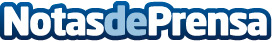 Ricardo Labarga, nombrado Director General de Dell Technologies en EspañaRicardo Labarga ha sido nombrado director general de Dell Technologies en España, con efecto a partir de febrero de 2020. Hasta hoy era director general de Commercial Business de Dell Technologies en nuestro paísDatos de contacto:AX Comunicación91 561 29 62Nota de prensa publicada en: https://www.notasdeprensa.es/ricardo-labarga-nombrado-director-general-de Categorias: Nacional Hardware E-Commerce Nombramientos Software Recursos humanos http://www.notasdeprensa.es